أولاً: بيانات عن المتقدم لطلب التحكيمثانياً: بيانات الكتاب أو الفصل* في حال وجود كتاب أو فصل إضافي، يرجى تعبئة نموذج جديد لكل كتاب أو فصل، ويعامل كل نموذج كموضوع مستقل في مجلسي القسم والكليةثالثاً: التعهد أولاً: بيانات مجلس القسمأولاً: اعتماد ممثل الكلية بالمجلس العلمي ملاحظة: الرجاء التأكد من اكتمال جميع المستندات ومن صحة جميع البيانات واستيفاء جميع المعايير قبل العرض على مجلس الكلية وفي حال وجود أي ملاحظات يتم إرجاع المعاملة الى القسم مع التوضيح وذلك لاستيفائها قبل العرض على مجلس الكلية.ثانياً: بيانات مجلس الكلية / المعهد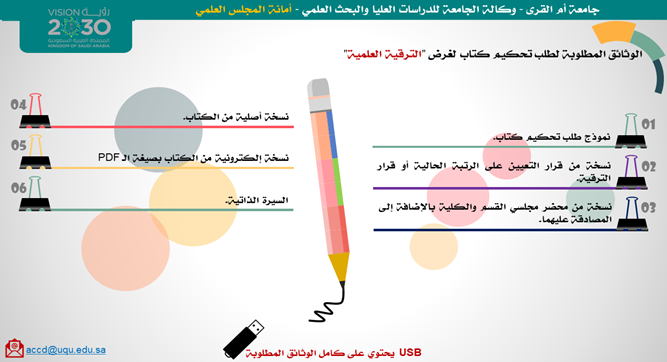 توضيح آلية إرسال الأبحاث أو الرسائل العلمية للمجلس العلمي:https://uqu.edu.sa/App/News/76630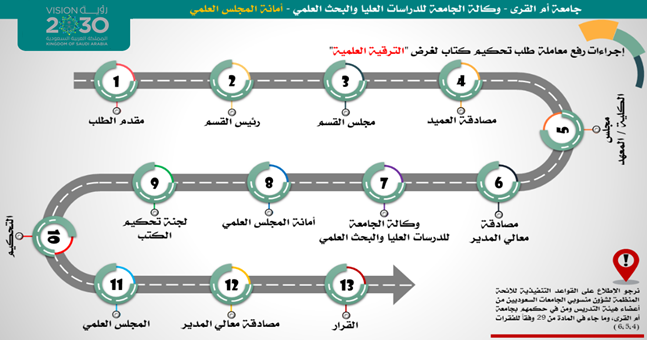 نموذج رقم (5 - أ)طلب تحكيم كتاب أو فصل(لغرض الترقية العلمية)القسم الأوليعبأ من قبل مقدم الطلبالاسم الأولالاسم الأولالاسم الأولالاسم الأولالاسم الأولالاسم الأولالاسم الأولالاسم الأولالاسم الأولالاسم الأولالاسم الأولالاسم الأولالاسم الأولالاسم الأولالاسم الأولالاسم الأولالاسم الأولالاسم الأولاسم الأباسم الأباسم الأباسم الأباسم الأباسم الأباسم الأباسم الأباسم الأباسم الجداسم الجداسم العائلةاسم العائلةرقم السجل المدنيرقم السجل المدنيرقم السجل المدنيرقم السجل المدنيرقم السجل المدنيرقم السجل المدنيرقم السجل المدنيرقم السجل المدنيرقم السجل المدنيرقم السجل المدنيرقم السجل المدنيرقم السجل المدنيرقم السجل المدنيرقم السجل المدنيرقم السجل المدنيرقم السجل المدنيرقم السجل المدنيرقم السجل المدنيرقم السجل المدنيرقم السجل المدنيرقم السجل المدنيرقم السجل المدنيرقم السجل المدنيتاريخ الميلادتاريخ الميلادتاريخ الميلادتاريخ الميلادالجنسالجنسالجنسيةالجنسية/     /    14هـ/     /    14هـ/     /    14هـ/     /    14هـ(     ) ذكر(     ) أنثىرقم الجوالرقم الجوالرقم الجوالرقم الجوالرقم الجوالرقم الجوالرقم الجوالرقم الجوالرقم الجوالرقم الجوالرقم الجوالرقم الجوالرقم الجوالرقم الجوالرقم الجوالرقم الجوالرقم الجوالرقم الجوالرقم الجوالرقم الجوالرقم الجوالرقم الجوالرقم الجوالرقم الجوالرقم الجوالرقم الجوالرقم الجوالالبريد الإلكتروني الجامعيالبريد الإلكتروني الجامعيالبريد الإلكتروني الجامعيالبريد الإلكتروني الجامعي@uqu.edu.sa@uqu.edu.sa@uqu.edu.sa@uqu.edu.saالرتبة الحاليةالرتبة الحاليةالرتبة الحاليةالرتبة الحاليةالرتبة الحاليةالرتبة الحاليةالرتبة الحاليةالرتبة الحاليةالرتبة الحاليةالرتبة الحاليةالرتبة الحاليةالرتبة الحاليةالرتبة الحاليةالرتبة الحاليةالرتبة الحاليةالرتبة الحاليةالرتبة الحاليةالرتبة الحاليةالرتبة الحاليةالرتبة الحاليةالرتبة الحاليةالرتبة الحاليةالرتبة الحاليةالرتبة الحاليةالرتبة الحاليةالرتبة الحاليةالرتبة الحاليةرقم قرار المجلس العلمي بالترقية أكاديمياًرقم قرار المجلس العلمي بالترقية أكاديمياًرقم قرار المجلس العلمي بالترقية أكاديمياًتاريخ القرار(     ) أستاذ مساعد(     ) أستاذ مساعد(     ) أستاذ مساعد(     ) أستاذ مساعد(     ) أستاذ مساعد(     ) أستاذ مساعد(     ) أستاذ مساعد(     ) أستاذ مساعد(     ) أستاذ مساعد(     ) أستاذ مساعد(     ) أستاذ مساعد(     ) أستاذ مساعد(     ) أستاذ مساعد(     ) أستاذ مساعد(     ) أستاذ مساعد(     ) أستاذ مساعد(     ) أستاذ مساعد(     ) أستاذ مساعد(     ) أستاذ مشارك(     ) أستاذ مشارك(     ) أستاذ مشارك(     ) أستاذ مشارك(     ) أستاذ مشارك(     ) أستاذ مشارك(     ) أستاذ مشارك(     ) أستاذ مشارك(     ) أستاذ مشارك/     /    14هـالتخصص العامالتخصص العامالتخصص العامالتخصص العامالتخصص العامالتخصص العامالتخصص العامالتخصص العامالتخصص العامالتخصص العامالتخصص العامالتخصص العامالتخصص العامالتخصص العامالتخصص العامالتخصص العامالتخصص العامالتخصص العامالتخصص العامالتخصص العامالتخصص العامالتخصص العامالتخصص العامالتخصص العامالتخصص العامالتخصص العامالتخصص العامالتخصص الدقيقالتخصص الدقيقالتخصص الدقيقالتخصص الدقيقالرقم الوظيفيالرقم الوظيفيالرقم الوظيفيالرقم الوظيفيالرقم الوظيفيالرقم الوظيفيالرقم الوظيفيالرقم الوظيفيالرقم الوظيفيالرقم الوظيفيالرقم الوظيفيالرقم الوظيفيالرقم الوظيفيالرقم الوظيفيالرقم الوظيفيالرقم الوظيفيالرقم الوظيفيالرقم الوظيفيالقسمالقسمالقسمالقسمالقسمالقسمالقسمالقسمالقسمالكليةالكليةالكليةالكليةعنوان الكتاب أو الفصلعنوان الكتاب أو الفصلعنوان الكتاب أو الفصلعنوان الكتاب أو الفصلعنوان الكتاب أو الفصلعنوان الكتاب أو الفصلعنوان الكتاب أو الفصلتصنيف الكتاب أو الفصل من الناحية الأكاديميةتصنيف الكتاب أو الفصل من الناحية الأكاديميةتصنيف الكتاب أو الفصل من الناحية الأكاديميةتصنيف الكتاب أو الفصل من الناحية الأكاديميةتصنيف الكتاب أو الفصل من الناحية الأكاديميةتصنيف الكتاب أو الفصل من الناحية الأكاديميةتصنيف الكتاب أو الفصل من الناحية الأكاديمية(     ) كتاب جامعي(     ) كتاب مرجع(     ) كتاب مرجع(     ) كتاب تحقيق(     ) كتاب تحقيق(     ) كتاب ترجمة (     ) كتاب ترجمة (     ) فصل في كتاب جامعي(     ) فصل في كتاب مرجع(     ) فصل في كتاب مرجع(     ) فصل في كتاب تحقيق(     ) فصل في كتاب تحقيق(     ) فصل في كتاب ترجمة (     ) فصل في كتاب ترجمة (     ) محرر الكتاب Editor(     ) محرر الكتاب Editor(     ) محرر الكتاب Editor(     ) محرر الكتاب Editor(     ) محرر الكتاب Editor(     ) محرر الكتاب Editor(     ) محرر الكتاب Editorفي حال وجودة أكثر من فصل للمتقدم لطلب التحكيم لنفس الكتاب، يرجى تحديد عدد الفصولفي حال وجودة أكثر من فصل للمتقدم لطلب التحكيم لنفس الكتاب، يرجى تحديد عدد الفصول(     ) فصل واحد(     ) فصلين(     ) ثلاث فصول(     ) ثلاث فصول(     ) أربع فصولاسم الناشرمكان النشرمكان النشرتاريخ النشرتاريخ النشرعدد الطبعاتعدد الطبعات/     /    14هـ/     /    14هـ()تم الاطلاع على القواعد التنفيذية للائحة المنظمة لشؤون منسوبي الجامعات ‏السعوديين من أعضاء هيئة التدريس ومن في حكمهم بجامعة أم القرى، وما جاء ‏في المادة من 29 وفقاً للفقرات (6،5،4) (لأغراض الترقية العلمية).تم الاطلاع على القواعد التنفيذية للائحة المنظمة لشؤون منسوبي الجامعات ‏السعوديين من أعضاء هيئة التدريس ومن في حكمهم بجامعة أم القرى، وما جاء ‏في المادة من 29 وفقاً للفقرات (6،5،4) (لأغراض الترقية العلمية).تم الاطلاع على القواعد التنفيذية للائحة المنظمة لشؤون منسوبي الجامعات ‏السعوديين من أعضاء هيئة التدريس ومن في حكمهم بجامعة أم القرى، وما جاء ‏في المادة من 29 وفقاً للفقرات (6،5،4) (لأغراض الترقية العلمية).()تم استكمال جميع البيانات المطلوبة. تم استكمال جميع البيانات المطلوبة. تم استكمال جميع البيانات المطلوبة. ()البيانات صحيحة ومطابقة لما هو مثبت في الوثائق.البيانات صحيحة ومطابقة لما هو مثبت في الوثائق.البيانات صحيحة ومطابقة لما هو مثبت في الوثائق.()تم إرفاق جميع الوثائق المطلوبة لطلب تحكيم كتاب أو فصل لغرض الترقية العلمية.تم إرفاق جميع الوثائق المطلوبة لطلب تحكيم كتاب أو فصل لغرض الترقية العلمية.تم إرفاق جميع الوثائق المطلوبة لطلب تحكيم كتاب أو فصل لغرض الترقية العلمية.اسم مقدم الطلباسم مقدم الطلبالتوقيعالتاريخ/     /    14هـالقسم الثانييعبأ من قبل رئيس القسممجلس القسممجلس القسممجلس القسممجلس القسمرقم الجلسةرقم التوصيةرقم التوصيةالتاريخ/     /    14هـالتوصيةوافق مجلس القسم على:وافق مجلس القسم على:وافق مجلس القسم على:التوصيةطلب تحكيم الكتاب أو الفصل لغرض الترقية العلمية.طلب تحكيم الكتاب أو الفصل لغرض الترقية العلمية.طلب تحكيم الكتاب أو الفصل لغرض الترقية العلمية.التوصيةقائمة المحكمين للتحكيم والمكونة من خمسة محكمين.‏قائمة المحكمين للتحكيم والمكونة من خمسة محكمين.‏قائمة المحكمين للتحكيم والمكونة من خمسة محكمين.‏رقم مصادقة العميد على محضر القسمرقم مصادقة العميد على محضر القسمالتاريخالتاريخ/     /    14هـ/     /    14هـاعتماد رئيس القسماعتماد رئيس القسماعتماد رئيس القسماعتماد رئيس القسمالاسمالتوقيعالتوقيعالتاريخ/     /    14هـالقسم الثالثيعبأ من قبل ممثل الكلية بالمجلس العلمي ثم من عميد الكلية / المعهداعتماد ممثل الكلية بالمجلس العلمياعتماد ممثل الكلية بالمجلس العلمياعتماد ممثل الكلية بالمجلس العلمي (اكتمال جميع المستندات، صحة جميع البيانات، استيفاء جميع المعايير) (اكتمال جميع المستندات، صحة جميع البيانات، استيفاء جميع المعايير) (اكتمال جميع المستندات، صحة جميع البيانات، استيفاء جميع المعايير)الاسمالتوقيعالتاريخ/     /    14هـمجلس الكلية / المعهدمجلس الكلية / المعهدمجلس الكلية / المعهدمجلس الكلية / المعهدرقم الجلسةرقم التوصيةرقم التوصيةالتاريخ/     /    14هـالتوصيةوافق مجلس الكلية على:وافق مجلس الكلية على:وافق مجلس الكلية على:التوصيةطلب تحكيم الكتاب أو الفصل لغرض الترقية العلمية.طلب تحكيم الكتاب أو الفصل لغرض الترقية العلمية.طلب تحكيم الكتاب أو الفصل لغرض الترقية العلمية.التوصيةقائمة المحكمين للتحكيم والمكونة من خمسة محكمين.‏قائمة المحكمين للتحكيم والمكونة من خمسة محكمين.‏قائمة المحكمين للتحكيم والمكونة من خمسة محكمين.‏رقم مصادقة رئيس الجامعة على محضر الكلية / المعهدرقم مصادقة رئيس الجامعة على محضر الكلية / المعهدالتاريخالتاريخ/     /    14هـ/     /    14هـاعتماد عميد الكلية / المعهداعتماد عميد الكلية / المعهداعتماد عميد الكلية / المعهداعتماد عميد الكلية / المعهدالاسمالتوقيعالتوقيعالتاريخ/     /    14هـالقسم الرابعالوثائق المطلوبةالقسم الخامسالإجراءات